Attachment V.b.:Budget Narrative by State Fiscal YearThe budget narrative must provide a cost breakdown for each budget category by state fiscal year for the entire grant period.  The numbers in the budget narrative should coincide with the total budget by year and category as shown in Attachment V.a.  Please justify expenditures in each category as it relates to the project.  Where appropriate, include details that show how the estimated cost was calculated.  Use additional sheets as necessary.  Please note the table below is an embedded Excel worksheet.  Double click to activate spreadsheet. FY 2021-2022 (3 months)Personnel/Fringe:  Consultant Cost:Consortium /Contractual:Equipment:Supplies:Travel:Patient Care Cost:Other Expenses: Attachment V.b.:Budget Narrative by State Fiscal YearThe budget narrative must provide a cost breakdown for each budget category by state fiscal year for the entire grant period.  The numbers in the budget narrative should coincide with the total budget by year and category as shown in Attachment V.a.  Please justify expenditures in each category as it relates to the project.  Where appropriate, include details that show how the estimated cost was calculated.  Use additional sheets as necessary.  Please note the table below is an embedded Excel worksheet.  Double click to activate spreadsheet. FY 2022-2023 (9 months)Personnel/Fringe:  Consultant Cost:Consortium /Contractual:Equipment:Supplies:Travel:Patient Care Cost:Other Expenses: FDOH GRANT# _________Attachment V.a.: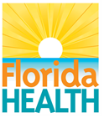 Grant BudgetThe budget must include the entire proposed project cost broken down by category and state fiscal year (July 1 – June 30). The total budget may not exceed the award amount. Please note the table below is an embedded Excel worksheet.  Double click to activate spreadsheet. FDOH GRANT# _________Attachment V.a.:Grant BudgetThe budget must include the entire proposed project cost broken down by category and state fiscal year (July 1 – June 30). The total budget may not exceed the award amount. Please note the table below is an embedded Excel worksheet.  Double click to activate spreadsheet. FDOH GRANT# _________Attachment V.a.:Grant BudgetThe budget must include the entire proposed project cost broken down by category and state fiscal year (July 1 – June 30). The total budget may not exceed the award amount. Please note the table below is an embedded Excel worksheet.  Double click to activate spreadsheet. FDOH GRANT# _________Attachment V.a.:Grant BudgetThe budget must include the entire proposed project cost broken down by category and state fiscal year (July 1 – June 30). The total budget may not exceed the award amount. Please note the table below is an embedded Excel worksheet.  Double click to activate spreadsheet. FDOH GRANT# _________Attachment V.a.:Grant BudgetThe budget must include the entire proposed project cost broken down by category and state fiscal year (July 1 – June 30). The total budget may not exceed the award amount. Please note the table below is an embedded Excel worksheet.  Double click to activate spreadsheet. FDOH GRANT# _________Attachment V.a.:Grant BudgetThe budget must include the entire proposed project cost broken down by category and state fiscal year (July 1 – June 30). The total budget may not exceed the award amount. Please note the table below is an embedded Excel worksheet.  Double click to activate spreadsheet. FDOH GRANT# _________Attachment V.a.:Grant BudgetThe budget must include the entire proposed project cost broken down by category and state fiscal year (July 1 – June 30). The total budget may not exceed the award amount. Please note the table below is an embedded Excel worksheet.  Double click to activate spreadsheet. GRANTEESignature of Authorized Official:GRANTEESignature of Authorized Official:GRANTEESignature of Authorized Official:FLORIDA DEPARTMENT OF HEALTHSignature of Authorized Official:FLORIDA DEPARTMENT OF HEALTHSignature of Authorized Official:Name:Name:  Bonnie Gaughan-Bailey, MPA, ASQ-CQIAName:  Bonnie Gaughan-Bailey, MPA, ASQ-CQIAName:  Bonnie Gaughan-Bailey, MPA, ASQ-CQIATitle:Title: Deputy Director, Public Health ResearchTitle: Deputy Director, Public Health ResearchTitle: Deputy Director, Public Health ResearchDate:Date: